РГР № 2РАСЧЕТ МАГНИТНЫХ ЦЕПЕЙДля магнитной цепи выполнить следующее:а) начертить эквивалентную схему заданной магнитной цепи;б) рассчитать магнитную цепь методом двух узлов и определить магнитные потоки Ф1, Ф2, Ф3;в) составить систему уравнений по закону Кирхгофа;г) рассчитать магнитное напряжение  Um acb.Схематические изображения магнитных цепей с размещением намагничивающих катушек, способа их намотки на сердечник и положительных направлений токов в них приведены на рисунке 2.1-2.20.Магнитные свойства стали, из которой изготовлены магнитопроводы определяются кривой намагничивания, которая дана в таблице 2.1.Таблица 2.1В таблицах 2.2-2.4 принять следующие обозначения:I - постоянный ток в катушке;  - число витков катушек;  lВ - длина воздушного зазора; li - длина средней магнитной линии одной ветви магнитной цепи;  Si - сечение участков магнитопровода.Таблица 2.2Таблица 2.3Продолжение таблицы 2.3Таблица 2.4		     Рисунок 6.1			                            Рисунок 6.2		     Рисунок 6.3			                      Рисунок 6.4		     Рисунок 6.5   			                         Рисунок 6.6		     Рисунок 6.7  			                          Рисунок 6.8		     Рисунок 6.9  		                          Рисунок 6.10		     Рисунок 6.11 			                           Рисунок 6.12		     Рисунок 6.13   			                         Рисунок 6.14		     Рисунок 6.15   			                         Рисунок 6.16		     Рисунок 6.17         		                   Рисунок 6.18		     Рисунок 6.19    			                  Рисунок 6.20Список литературы1 Зевеке Г.В., Ионкин П.А., Нетушин Л.В., Страхов С.В. Основы теории цепей. –М.:  Энергия, 1989. – 528 с.2 Нейман Л.Р., Демирчан К.С. Теоретические основы электротехники. Том 1. –Л.:  Энергоиздат, Ленинградское отделение, 1981. – 536 с.3 Нейман Л.Р., Демирчан К.С. Теоретические основы электротехники. Том 2. –Л.:  Энергоиздат, 1981.  – 416 с.4 Теоретические основы электротехники /Под ред. П.А.Ионкина. –Том 1,2. – М.: Высшая школа, 1976.– 383 с.5 Теоретические основы электротехники /Под ред. Г.И.Атабекова. ч. 2,3. –М.:  Энергия, 1979, - 432 с.6 Бессонов Л.А. Теоретические основы электротехники. – М.:  Высшая школа, 1978, -528 с.7 Сборник задач по теоретическим основам электротехники. /Пол ред. Бессонова Л.А. – М.: Высшая школа, 1975. – 487 с.8 Сборник задач и упражнений по теоретическим основам электротехники /Под ред. Ионкина, - М.:  Энергоиздат, 1982.  –786 с.9 Говорков В.А., Купалян С.Д. Теория электромагнитного поля в упражнениях и задачах.  – М.: Высшая школа, 1970.  – 343 с.10 6 Бессонов Л.А. Теоретические основы электротехники. – М.:  Гардарика, 2000, - 640 с.Н, А/м204060801202004006008001200В, Тл0,220,750,931,021,141,281,471,531,571,6Год поступления 2019Предпоследняя цифра номера зачетной книжки студентаПредпоследняя цифра номера зачетной книжки студентаПредпоследняя цифра номера зачетной книжки студентаПредпоследняя цифра номера зачетной книжки студентаПредпоследняя цифра номера зачетной книжки студентаПредпоследняя цифра номера зачетной книжки студентаПредпоследняя цифра номера зачетной книжки студентаПредпоследняя цифра номера зачетной книжки студентаПредпоследняя цифра номера зачетной книжки студентаПредпоследняя цифра номера зачетной книжки студентанечетный0123456789четный8754109326l1, см28374090546418704684l2, см1317205021227242032l3, см263442100607020653888Год поступления 2019Последняя цифра номера зачетной книжки студентаПоследняя цифра номера зачетной книжки студентаПоследняя цифра номера зачетной книжки студентаПоследняя цифра номера зачетной книжки студентаПоследняя цифра номера зачетной книжки студентаПоследняя цифра номера зачетной книжки студентаПоследняя цифра номера зачетной книжки студентаПоследняя цифра номера зачетной книжки студентаПоследняя цифра номера зачетной книжки студентаПоследняя цифра номера зачетной книжки студентачетный0123456789рисунок6.56.96.86.16.26.46.66.36.106.7I1, А0,51,41,30,750,4---0,90,25---0,35114050028090300---210170---500I2, А---0,65------0,60,350,450,550,250,652---350------120400470240180380I3, А0,85---0,90,3---0,8------0,7---3250---520200---130------280---lВ, мм0,40,60,9------1,20,80,51,50,7нечетный0123456789рисунок6.206.186.196.146.166.176.156.126.136.11I1, А0,45---0,95------0,551,1---0,850,31610---800------620700---600160I2, А1,350,65---0,550,25------1,40,4---2540250---180300-----430510---I3, А---1,150,60,90,751,250,450,6---0,953---390630106470570350230---310lВ, мм0,51,40,90,81,20,40,6---1,3---Год поступления 2019Первая буква фамилии студентаПервая буква фамилии студентаПервая буква фамилии студентаПервая буква фамилии студентаПервая буква фамилии студентаПервая буква фамилии студентаПервая буква фамилии студентаПервая буква фамилии студентаПервая буква фамилии студентаПервая буква фамилии студентачетныйАБЕВГДТЧЖЗСЭЦШМНОЯУРЩХПЮФИКЛнечетныйПЮФРЩХОЯУВГДТЧИКЛАБЕСЭЦЖЗШМНS1, см26,48,214,34,16,716,424,27,912,55,7S2, см24,23,58,66,24,29,410,54,66,710,2S3, см25,66,37,24,48,814,23,25,26,58,5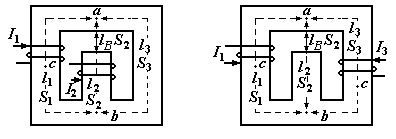 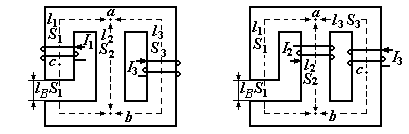 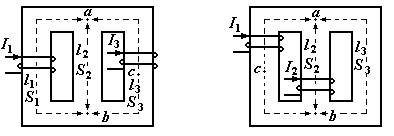 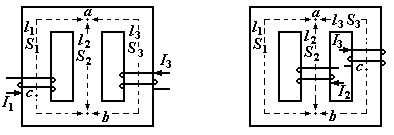 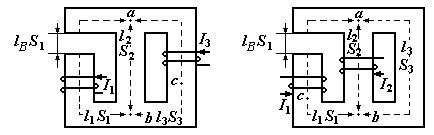 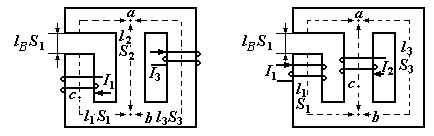 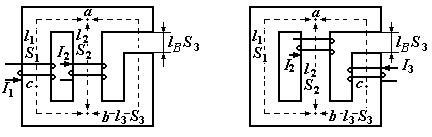 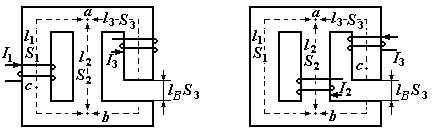 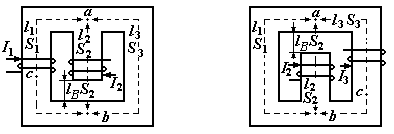 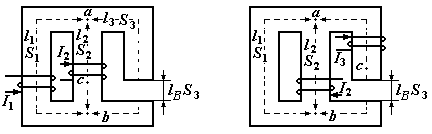 